ОРГАН ПО СЕРТИФИКАЦИИ № РОСС RU.З2001.04ИБФ1.ОСП28, Общество с ограниченной ответственностью "Прогресс", 115191, г. Москва, вн.тер.г. муниципальный округ Донской, переулок Духовской, д. 17, стр. 15, пом. 11н/2, ИНН: 7733398635, ОГРН: 1227700834613, email: progress.reestr@yandex.ruПРОДУКЦИЯ Лента световозвращающая с системой из микропризм тип А, серия RK4300 (цвет: жёлтый, красный, белый) для знаков, маркировки объектов.   Серийный выпуск.СООТВЕТСТВУЕТ ТРЕБОВАНИЯМ НОРМАТИВНЫХ ДОКУМЕНТОВНормативной документации изготовителя.ИЗГОТОВИТЕЛЬ «RUIAN XINGDONG KNITTNG CO., LTD» КИТАЙ, CAIZHAI SHANGWANG STREET RUIAN ZHE JIANG CHINAСЕРТИФИКАТ ВЫДАН Индивидуальный предприниматель Яруков Дмитрий Егорович, Адрес: Россия, 141281, Московская область, Пушкинский район, деревня Лепёшки, дом 131, ИНН: 501603860805, ОГРНИП: 319505000001493, телефон: 89264073434, электронная почта: 4073434@gmail.comНА ОСНОВАНИИ Протокол испытаний №34493-ПРГ/23 от 29.08.2023, Испытательная лаборатория ООО «Прогресс», аттестат аккредитации №РОСС RU.З2001.04ИБФ1.ИЛ58 от 2022-12-09 ДОПОЛНИТЕЛЬНАЯ ИНФОРМАЦИЯ Схема сертификации: 1c (ГОСТ Р 53603-2020. Оценка соответствия. Схемы сертификации продукции в Российской Федерации).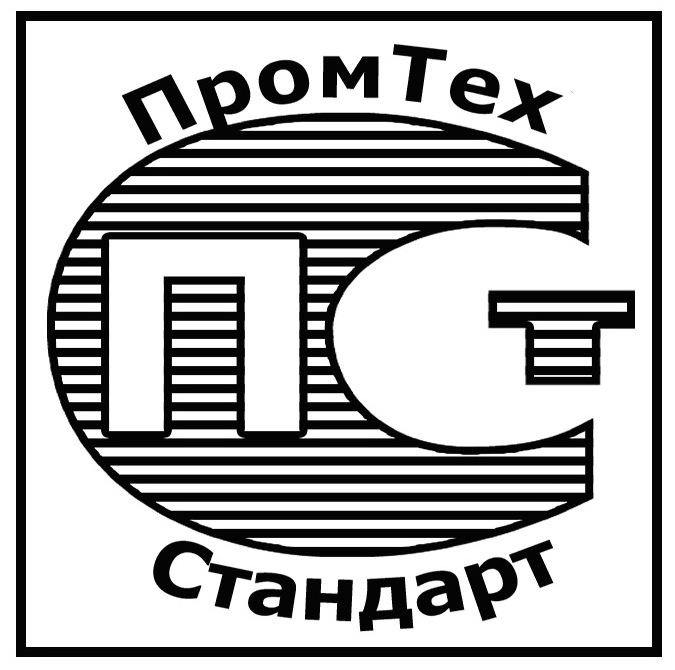 СЕРТИФИКАТ СООТВЕТСТВИЯ Регистрационный номер РОСС RU.З2001.04ИБФ1.ОСП28.38635Срок действия с 31.08.2023 по 30.08.2026